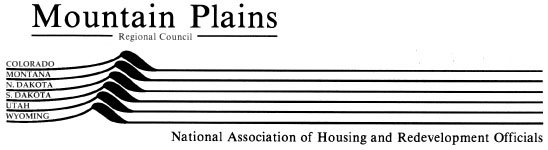 EXECUTIVE BOARD MEETING MINUTESMonday, March 10, 2014, 5:00 pm – 6:30 pmMeeting Room 12/13/14, Meeting Room LevelRenaissance Washington DC Downtown HotelI. Call to Order, Roll Call, Introduction of Guests Attending: Joan Smith, Lynell Smith, Janice Kimball, Philip Bernal, Thomas Jefferson, David Martens, Greg Hancock, Julie Brewen, Ismael Guerrero, Sherry Scudder, Jody Kole, John Stengle, Tammy Frost, Tami Fischer, don May, Craig Maraschky, Jill Elliott, Betsey martens, Alan Feinstein, Ed Talbot, Patti Webster, Revonda Stordahl, Terry Feveryear, Ann Horton, Dianne Hovdestad, Toni Manjarez, Lori RosendahlGuests: Karl Pare, Missoula HAII. Approval of Minutes from February 13, 2014- Las Vegas, NV.Tammy Frost motioned for approval, seconded by Ann Horton, unanimous approval.III. President’s Report- Patti Webster Review Legislative Strategy-Patti explained that we will go to Las Vegas again in 2015 due to Budget concerns, price of hotel rooms and cheap airfares.Don May reviewed the 2014 Legislative Strategy. Each state is using national NAHRO’s Leg Agenda for main talking points and using their individual state post cards (if developed). A longer term strategy is being worked on involving the development of a toolkit that can be used to more effectively communicate the importance of what we do as an industry.Sherry Scudder discussed the HAI Group ReThink Campaign and encouraged people to use the web site as a tool to promote our mission. Betsey Martens concurred with Sherry and suggested we utilize this campaign and not try to develop something new.Don May indicated that the Housing America Campaign would be more robust under the leadership of Clif Martin. Jill Elliott will act as the MPRC Regional Representative to the Housing America committee. Each State President is to appoint a state representative to work with Jill.Dave Martens reviewed his research about trying to find an intern to do work on Legislative issues on behalf of MP NAHRO. Vista is not a good option due to the length of time commitments required. The University of Colorado has a program that we can apply for in 2015. Patti appointed a task force to continue work on this comprised of Jill Elliot, Don May and Joan Smith.Contract Review for Regional Director-The two Martens left the room so that the Board could discuss Dave’s contract in Executive Session. Patti reviewed Dave’s contract and how it is funded. Patti met with Dave and requested a few improvements- more proof reading and pushing information to all members. Julie Brewen conducted a salary survey wage increase comparison. After discussion Patti proposed a $1000/ year salary increase and $1000 performance bonus in a six month contract. Patti indicated that her thought process for a six month contract, versus the usual two year contract, was based on the need to review the new NAHRO RSO Advantage Program to see if Dave and the region want to consider it as an option. Dave will review the program and get back to the Board with his evaluation of the Program.Julie Brewen motioned for approval of the one year contract deal and Don May seconded. The motion passed.IV. Treasurer’s ReportFinancial Report-Dave Martens reported that the change to Calendar Year has been made and that we will file a three month tax report for October through December of 2013. We currently have $51,000 in the bank and $7000 in expenses with no income.Patti requested that the Treasurer provide the Financial Reports in a more timely fashion.V. Old BusinessBarbara Cook Memorial Scholarship Committee Report-Revonda Stordahl reported that the application for the Barb Cook Scholarship Program has been drafted and suggested a small change to make the requirement to provide SAT and ACT test scores optional. Tami Fischer motioned for approval, Philip Bernal seconded and the motion passed.Resolutions from Las Vegas-Dave will post the resolutions from Las Vegas on the MPNAHRO web page. Patti indicated that she thought that MPNAHRO was the only region to submit resolutions. She also expressed concern that our resolutions were not included on the B&A agenda and that Saul Ramirez may be interfering with governance. It was agreed to move this discussion to a smaller group.VI. Committee Reports Housing-Dianne HovdestadtDianne reported that the housing committee worked on several resolutions, all but one stayed on the consent agenda (RAD). The MPNAHRO resolution supporting the expansion of the MTW program passed.CR&D-	Jill ElliottJill reported that the CR&D committee discussed the 4% tax credit issue, HOME Rules, Fair Housing. Betsey pointed out that she has asked that the RAD resolution be postponed due to two varying opinions on RAD. Patti informed the group that President Prince will establish a committee to review RAD.Professional Development-Tammy FrostPD has interviewed a new trainer and they reviewed her qualifications; the committee also discussed test scouring and Housing America. Jill Elliott will be the MPRC Regional Chair for Housing America.Member Services-Revonda Stordahl The committee spent a majority of its time in breakout groups working on strategic planning issues. Membership numbers are down, marketing efforts are ongoing. The MPNAHRO resolution regarding expansion opportunities for new members was discussed and the committee agreed it should become part of the strategic planning goals.Commissioners-Joan SmithJoan Smith reported that the Commissioner’s Committee is making strides. Working on a MPNAHRO Resolution to create a new Commissioner’s Packet. Also discussed “pathways to leadership”. Patti mentioned her position on “Executive Compensation Committee” and encouraged Commissioners to get involved.B&A- Don May Don reported that the B&A is now a smaller group of eight, one from each region. They mostly discussed the NAHRO Audit which is favorable. Reviewed rolled up survey results. Don can not discuss the results yet. The Committee also discussed creating benchmarks for financials.IRGE- 	Ed TalbotEd reported that Colombia is the next trip for IRGE. Mentioned a brown bag lunch with the Assistant Secretary and U.S Department of State. Julie Brewen is working on a strategic plan for the committee which will focus on targeted and strategic research trips; nationwide MOU’s; and an emphasis on ROI.Legislative Network- Don MayDon reported that they had a good meeting featuring two speakers from ALIHC. They discussed partnerships and did a business plan. As committee chair, Don would like to focus on making better connections with the regions.BECT- Toni ManjarrezToni reported that the committee broke into working groups to focus on various issues. Her group focused on Ethics. Reported that Executive Director Misconduct investigations are handled by NAHRO CEO Saul Ramirez and there was discussion about whether this was the appropriate.State ReportsMontana- Revonda StordahlNothing new to report since Las Vegas.Utah- Janice KimballWorking on putting their state conference together.Wyoming- Greg HancockPlanning an E.D.Training for the fall and a state conference for 2015.South Dakota- John StengleNothing new to report since Las Vegas. Ann Horton reported that SDNAHRO is presenting retiring Senator Tim Johnson with an award.Colorado- Tami FischerTami presented the post card that CoNAHRO created as a leave behind piece for Congressional visits. Working on conference in Grand Junction on May 19-23. Reported that Dave’s contract with CoNAHRO has been reviewed and renewed. CoNAHRO will be doing a State of Colorado Legislator of the Year Award.North Dakota- Jill Elliott (Rick Horn not present)Jill reported that Williston conducted a tax credit training.VII. New BusinessSkipped due to time considerations.VIII. Staff ReportDave reported that planning for the Deadwood Conference was proceeding according to plan. The registration brochure is in the final stages of development. Need to find more sponsors.IX. Next Meeting- Annual Membership Meeting in Deadwood, June 18, 8:30am – 9:30amX. Adjournment – The meeting adjourned at 6:48 pm.